Муниципальная программа «Укрепление материально – технической базы учреждений культуры Пластовского муниципального районана 2021-2024 годы»Паспорт Муниципальной программыРаздел I. содержание проблемы и обоснование необходимости ее решения программными методамиПрограмма разработана в соответствии с Указом Президента Российской Федерации от 07.05.2018 № 204 "О национальных целях и стратегических задачах развития Российской Федерации на период до 2024 года".Во исполнение Указа Президента Российской Федерации от 07.05.2018 № 204 "О национальных целях и стратегических задачах развития Российской Федерации на период до 2024 года" разработан национальной проект «Культура».Пластовский муниципальный район участвует в реализации регионального проекта. Муниципальным проектным комитетом (протокол №3 от 22.07.2019 г.) утвержден паспорт муниципальной составляющей  национального проекта «Культура».В состав Управления культуры, спорта и молодежной политики              Пластовского муниципального района входит 26 учреждений, находящихся в отдельно стоящих зданиях, 4 из них расположены в городе Пласт, 22 расположены в сельской местности.За период с 2018-2020 год  были израсходованы средства на:-Ремонт пола и стен в спортивном зале СК им А.С. Пушкина 488,446 из местного бюджета 0,00 из областного и федерального бюджета;-Ремонт кровли ДК с. Борисовка 127,713 из местного бюджета 469,38 из областного и федерального бюджета;-Ремонт кровли, наружной лестницы ДК «Прометей» с. Демарино 211,322 из местного бюджета 678,413 из областного и федерального бюджета;-Ремонт холла и зала ДК с. В. Санарка 818,26 из местного бюджета 3 597,80 из областного и федерального бюджета;-Приобретение нежилого здания в муниципальную собственность для создания музея МКУ Пластовский районный музей 222,7 из местного бюджета 0,00 из областного и местного бюджета;- Разработку проектно-сметная документации на реконструкцию здания СДЦ с. Старый Кумляк 400,00 из местного бюджета 0,00 из областного и федерального бюджета;-Приобретение специализированного автотранспорта (автоклуба) МКУК «МЦКС» 2531,65 из местного бюджета 2538,4 из областного и федерального бюджета; -Приобретение светодиодного экрана в ДК «Октябрь» МКУК «МЦКС» ДК «Октябрь» г. Пласт 327,9 из местного бюджета 2 684,10 из областного и федерального бюджета;-Капитальный ремонт здания музея с. Кочкарь МКУ Пластовский районный музей.        Учреждения культуры своей деятельностью активно способствуют социально-экономическому развитию района. Однако современное состояние учреждений культуры характеризуется высокой степенью изношенности зданий, сооружений, оборудования, инженерных коммуникаций. Имеющиеся учреждения нуждаются в модернизации и техническом переоснащении для того, чтобы предоставлять качественные, востребованные услуги, предоставлять большую возможность для творческой самореализации граждан, профессионального роста исполнительского мастерства.       Целесообразность разработки Программы обусловлена необходимостью решения сложившейся проблемы системным путем, повышением целевой ориентации бюджетных расходов с целью создания реальных условий для повышения качества предоставления услуг в сфере культуры.       Программа предусматривает создание единой системы укрепления материально-технической базы учреждений культуры.      Цели культурной политики Пластовского муниципального района совпадают с приоритетными направлениями реализации Стратегии государственной культурной политики на период до 2030 года, разработанной в исполнении Основ государственной культурной политики, утвержденных Указом Президента Российской Федерации от 24.12.2014г. № 808 «Об Утверждении Основ государственной культурной политики»: формирование гармонично развитой личности; сохранение единого культурного пространства на всей территории муниципального района (включая языковое, образовательное и информационное); сохранение исторического и культурного наследия; создание условий для реализации каждым человеком его творческого потенциала; обеспечение доступа гражданам к информации и культурным ценностям; передача из поколения к поколению традиционных для российского общества ценностей, норм, традиций и обычаев и их использование для воспитания и образования, формирования приоритетов преемственности и духовности у подрастающего поколения.     Сегодня все чаще о культуре говорят как о сфере, по состоянию которой можно судить не только о качестве жизни современного общества, но и о его духовно-нравственном здоровье. Не случайно в одном из бюджетных Посланий Президента РФ о бюджетной политике впервые за многие годы в качестве приоритетов бюджетных расходов определена поддержка сферы культуры.      Общество по-прежнему заинтересовано в повышении доступности культурных благ и удовлетворении потребности людей в творческой самореализации, усилении влияния культуры на процессы социальных преобразований и экономического развития.        Для укрепления и совершенствования культурного пространства Пластовского муниципального района, обеспечения преемственности, актуализации и многообразия форм культуры, поддержки инноваций в сфере культуры и искусства необходимо укрепление материально-технической базы учреждений культуры, развитие кадрового потенциала, чтобы идти в ногу со временем и прогрессом.         За последние годы, благодаря поддержке органов местного самоуправления на всех уровнях, удалось сохранить инфраструктуру сферы «культура», историческое и культурное наследия на всей территории муниципального района, укрепить межнациональные и межпоселенческие культурные связи, пропагандировать и популяризировать деятельность учреждений культуры Пластовского района, как на территории Челябинской области, так и за ее пределами.        Принятие Программы и применение программно-целевого метода в сфере культуры является необходимым.       Реализация Программы позволит объединить культурный потенциал и направить его на развитие культуры, создать условия для формирования гармонично развитой личности, а также улучшить имидж Пластовского района как территории, привлекательной для инвестиций.Раздел II. цели и задачи муниципальной программыОсновной целью Программы является:- улучшение качества и обеспечение доступности культурно-досугового обслуживания населения Пластовского муниципального района;- укрепление материально-технической базы учреждений культуры и искусства Пластовского муниципального района;Основными задачами Программы являются:- обеспечение сохранности имущества учреждений культуры Пластовского муниципального района;- создание безопасных и благоприятных условий нахождения граждан в учреждениях культуры;- улучшение технического состояния зданий учреждений культуры;Раздел III. ЦЕЛЕВЫЕ ИНДЕКАТОРЫ И ПОКАЗАТЕЛИ- количество зданий учреждений культуры, в которых были произведены ремонтные работы за счет средств местного и областного бюджета (единиц)- доля отремонтированных зданий учреждений культуры в общем количестве зданий учреждений культуры, находящихся в неудовлетворительном состоянии (аварийных и требующих капитального ремонта) (процентов).Раздел IV.  ХАРАКТЕРИСТИКА ПРОГРАММНЫХ МЕРОПРИЯТИЙ   Для укрепления материально - технической базы учреждений культуры предусмотрены реализация следующих мероприятийВ 2021 году  планируется  провести  следующие работы:Общая сметная стоимость планируемых работ составляет –28 952,53 тыс. руб.**Сметная стоимость подлежит индексированию с учетом коэффициента года составления сметы.В 2022 году  планируется  провести  следующие работы:Общая сметная стоимость планируемых работ составляет –6 322,2 тыс. руб.**Сметная стоимость подлежит индексированию с учетом коэффициента года составления сметы.В 2023 году  планируется  провести  следующие работы:Общая сметная стоимость планируемых работ составляет – 1675,0 тыс. руб.**Сметная стоимость подлежит индексированию с учетом коэффициента года составления сметы.В 2024 году  планируется  провести  следующие работы:Раздел V. СРОКИ И ЭТАПЫ РЕАЛИЗАЦИИ ПРОГРАММЫПрограмма будет реализовываться в течение 2021-2024 годов в четыре этапа:  -  Первый этап – 2021 год.                                                                                                                    - Второй этап – 2022 год.                                                                                       - Третий этап – 2023 год.-Четвертый этап - 2024год.Раздел VI. ОБЪЕМЫ  И ИСТОЧНИКИ ФИНАНСИРОВАНИЕ ПРОГРАММЫОбщий объем бюджетного финансирования составит 36 949,73 тыс. руб.* в том числе по годам:2021 г. –   28 952,53тыс. руб.областной бюджет – 0,00 тыс. руб.местный бюджет – 28 952,53тыс. руб.2022 г. –   6 322,2 тыс. руб.*областной бюджет – 2 691,2 тыс. руб.местный бюджет – 3 631,0 тыс. руб.2023 г. –   1 675,0 тыс. руб.*областной бюджет – 0,00 тыс. руб.местный бюджет – 1 675,0 тыс. руб.2024 г. –   0,0 тыс. руб.*областной бюджет – 0,00 тыс. руб.местный бюджет – 0,00 тыс. руб.	Реализацию мероприятий планируется осуществлять из средств областного и местного бюджета Пластовского муниципального района.*Объемы финансирования мероприятий Программы  ежегодно уточняются в процессе исполнения местного бюджета Пластовского муниципального района и при формировании местного и областного бюджетов на очередной финансовый год.Раздел VII.ожидаемые конечные результаты реализации МУНИЦИПАЛЬНОЙ ПРОГРАММЫ и ПОКАЗАТЕЛИ СОЦИАЛЬНО-ЭКОНОМИЧЕСКОЙ ЭФФЕКТИВНОСТИ    Реализация муниципальной программы позволит планомерно достигнуть результатов Стратегии государственной культурной политики на период до 2030 года: - увеличение количества отремонтированных зданий учреждений культуры - на 9 учреждений;- доля отремонтированных зданий учреждений культуры в общем количестве зданий учреждений культуры, находящихся в неудовлетворительном состоянии (аварийных и требующих капитального ремонта), в 2024 году составит - 23 процентов.      Настоящая методика определяет обоснование результативности и эффективности Программы. Под результатом реализации 	Программы понимается увеличение количества отремонтированных зданий учреждений культуры.	Под результативностью Программы понимается соответствие ожидаемых результатов реализации Программы поставленной цели, степень приближается к этой цели.	Под эффективностью Программы понимается абсолютная и сравнительная экономическая выгодность выполнения комплекса программных мероприятий, реализуемых за счет бюджетных средств.	В Программе для оценки социально – экономической эффективности ее реализации используются следующие показатели: количество зданий учреждений культуры, в которых были произведены ремонтные работы; доля отремонтированных зданий учреждений культуры в общем количестве зданий учреждений культуры, находящихся в неудовлетворенном состоянии (аварийных и требующих капитального ремонта) на начало реализации Программы.	Эффективность реализации Программы характеризуется оценкой достижения плановых индикативных показателей, а также оценкой полноты использования бюджетных средств.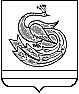 АДМИНИСТРАЦИЯ ПЛАСТОВСКОГО МУНИЦИПАЛЬНОГО РАЙОНАП О С Т А Н О В Л Е Н И Е«28»_октября_2020 г.                                                         №_967Об утверждении муниципальнойпрограммы «Укрепление материально - технической базы учреждений культурыПластовского муниципального района» на 2021-2024 годы	В соответствии с Бюджетным кодексом Российской Федерации, Федеральным законом от 06.10.2003 года № 131-ФЗ  «Об общих принципах организации местного самоуправления в Российской Федерации», Порядком разработки, утверждения, реализации и контроля муниципаль6ных программ Пластовского муниципального района, утвержденного постановлением администрации Пластовского муниципального района от 06.06.2019г. № 521, администрация Пластовского муниципального района ПОСТАНОВЛЯЕТ:       1.  Утвердить прилагаемую муниципальную программу «Укрепление материально - технической базы учреждений культуры Пластовского муниципального района» на 2021 - 2024 годы.       2. Данное постановление разместить на официальном сайте администрации Пластовского муниципального района в сети Интернет.      3. Организацию выполнения настоящего постановления возложить на Первого заместителя главы Пластовского муниципального района А.Н. Пестрякова.Временно исполняющий полномочияглавы  Пластовскогомуниципального района                                                              А.Н. ПестряковУтверждена:Постановлением               администрации Пластовского     муниципального района  от «28» октября  2020г.         №_967_Наименование программыМуниципальная программа «Укрепление материально – технической базы учреждений культуры Пластовского муниципального района на 2021-2024 годы»Муниципальная программа «Укрепление материально – технической базы учреждений культуры Пластовского муниципального района на 2021-2024 годы»Муниципальная программа «Укрепление материально – технической базы учреждений культуры Пластовского муниципального района на 2021-2024 годы»Муниципальная программа «Укрепление материально – технической базы учреждений культуры Пластовского муниципального района на 2021-2024 годы»Муниципальная программа «Укрепление материально – технической базы учреждений культуры Пластовского муниципального района на 2021-2024 годы»Муниципальная программа «Укрепление материально – технической базы учреждений культуры Пластовского муниципального района на 2021-2024 годы»Муниципальная программа «Укрепление материально – технической базы учреждений культуры Пластовского муниципального района на 2021-2024 годы»Главный распорядитель бюджетных средствУправление культуры, спорта и молодежной политики  Пластовского муниципального района, 457020, Челябинская область, г. Пласт, ул. Октябрьская 43. Руководитель Токарева Марина Владимировна – начальник Управления культуры, спорта и молодежной политики Пластовского муниципального района, тел., факс: 8 (351 60) 2-19-76Управление культуры, спорта и молодежной политики  Пластовского муниципального района, 457020, Челябинская область, г. Пласт, ул. Октябрьская 43. Руководитель Токарева Марина Владимировна – начальник Управления культуры, спорта и молодежной политики Пластовского муниципального района, тел., факс: 8 (351 60) 2-19-76Управление культуры, спорта и молодежной политики  Пластовского муниципального района, 457020, Челябинская область, г. Пласт, ул. Октябрьская 43. Руководитель Токарева Марина Владимировна – начальник Управления культуры, спорта и молодежной политики Пластовского муниципального района, тел., факс: 8 (351 60) 2-19-76Управление культуры, спорта и молодежной политики  Пластовского муниципального района, 457020, Челябинская область, г. Пласт, ул. Октябрьская 43. Руководитель Токарева Марина Владимировна – начальник Управления культуры, спорта и молодежной политики Пластовского муниципального района, тел., факс: 8 (351 60) 2-19-76Управление культуры, спорта и молодежной политики  Пластовского муниципального района, 457020, Челябинская область, г. Пласт, ул. Октябрьская 43. Руководитель Токарева Марина Владимировна – начальник Управления культуры, спорта и молодежной политики Пластовского муниципального района, тел., факс: 8 (351 60) 2-19-76Управление культуры, спорта и молодежной политики  Пластовского муниципального района, 457020, Челябинская область, г. Пласт, ул. Октябрьская 43. Руководитель Токарева Марина Владимировна – начальник Управления культуры, спорта и молодежной политики Пластовского муниципального района, тел., факс: 8 (351 60) 2-19-76Управление культуры, спорта и молодежной политики  Пластовского муниципального района, 457020, Челябинская область, г. Пласт, ул. Октябрьская 43. Руководитель Токарева Марина Владимировна – начальник Управления культуры, спорта и молодежной политики Пластовского муниципального района, тел., факс: 8 (351 60) 2-19-76Цели муниципальной программыЦели программы:- улучшение качества и обеспечение доступности культурно-досугового обслуживания населения Пластовского муниципального района;- укрепление материально-технической базы учреждений культуры и искусства Пластовского муниципального районаЦели программы:- улучшение качества и обеспечение доступности культурно-досугового обслуживания населения Пластовского муниципального района;- укрепление материально-технической базы учреждений культуры и искусства Пластовского муниципального районаЦели программы:- улучшение качества и обеспечение доступности культурно-досугового обслуживания населения Пластовского муниципального района;- укрепление материально-технической базы учреждений культуры и искусства Пластовского муниципального районаЦели программы:- улучшение качества и обеспечение доступности культурно-досугового обслуживания населения Пластовского муниципального района;- укрепление материально-технической базы учреждений культуры и искусства Пластовского муниципального районаЦели программы:- улучшение качества и обеспечение доступности культурно-досугового обслуживания населения Пластовского муниципального района;- укрепление материально-технической базы учреждений культуры и искусства Пластовского муниципального районаЦели программы:- улучшение качества и обеспечение доступности культурно-досугового обслуживания населения Пластовского муниципального района;- укрепление материально-технической базы учреждений культуры и искусства Пластовского муниципального районаЦели программы:- улучшение качества и обеспечение доступности культурно-досугового обслуживания населения Пластовского муниципального района;- укрепление материально-технической базы учреждений культуры и искусства Пластовского муниципального районаЗадачи муниципальной программыЗадачи Программы:- обеспечение сохранности имущества учреждений культуры Пластовского муниципального района;- создание безопасных и благоприятных условий нахождения граждан в учреждениях культуры;- улучшение технического состояния зданий учреждений культуры. Задачи Программы:- обеспечение сохранности имущества учреждений культуры Пластовского муниципального района;- создание безопасных и благоприятных условий нахождения граждан в учреждениях культуры;- улучшение технического состояния зданий учреждений культуры. Задачи Программы:- обеспечение сохранности имущества учреждений культуры Пластовского муниципального района;- создание безопасных и благоприятных условий нахождения граждан в учреждениях культуры;- улучшение технического состояния зданий учреждений культуры. Задачи Программы:- обеспечение сохранности имущества учреждений культуры Пластовского муниципального района;- создание безопасных и благоприятных условий нахождения граждан в учреждениях культуры;- улучшение технического состояния зданий учреждений культуры. Задачи Программы:- обеспечение сохранности имущества учреждений культуры Пластовского муниципального района;- создание безопасных и благоприятных условий нахождения граждан в учреждениях культуры;- улучшение технического состояния зданий учреждений культуры. Задачи Программы:- обеспечение сохранности имущества учреждений культуры Пластовского муниципального района;- создание безопасных и благоприятных условий нахождения граждан в учреждениях культуры;- улучшение технического состояния зданий учреждений культуры. Задачи Программы:- обеспечение сохранности имущества учреждений культуры Пластовского муниципального района;- создание безопасных и благоприятных условий нахождения граждан в учреждениях культуры;- улучшение технического состояния зданий учреждений культуры. Целевые индикаторы и показатели муниципальной программы- количество зданий учреждений культуры, в которых были произведены ремонтные работы за счет средств местного и областного бюджета (единиц)- доля отремонтированных зданий учреждений культуры в общем количестве зданий учреждений культуры, находящихся в неудовлетворительном состоянии (аварийных и требующих капитального ремонта) (процентов).- количество зданий учреждений культуры, в которых были произведены ремонтные работы за счет средств местного и областного бюджета (единиц)- доля отремонтированных зданий учреждений культуры в общем количестве зданий учреждений культуры, находящихся в неудовлетворительном состоянии (аварийных и требующих капитального ремонта) (процентов).- количество зданий учреждений культуры, в которых были произведены ремонтные работы за счет средств местного и областного бюджета (единиц)- доля отремонтированных зданий учреждений культуры в общем количестве зданий учреждений культуры, находящихся в неудовлетворительном состоянии (аварийных и требующих капитального ремонта) (процентов).- количество зданий учреждений культуры, в которых были произведены ремонтные работы за счет средств местного и областного бюджета (единиц)- доля отремонтированных зданий учреждений культуры в общем количестве зданий учреждений культуры, находящихся в неудовлетворительном состоянии (аварийных и требующих капитального ремонта) (процентов).- количество зданий учреждений культуры, в которых были произведены ремонтные работы за счет средств местного и областного бюджета (единиц)- доля отремонтированных зданий учреждений культуры в общем количестве зданий учреждений культуры, находящихся в неудовлетворительном состоянии (аварийных и требующих капитального ремонта) (процентов).- количество зданий учреждений культуры, в которых были произведены ремонтные работы за счет средств местного и областного бюджета (единиц)- доля отремонтированных зданий учреждений культуры в общем количестве зданий учреждений культуры, находящихся в неудовлетворительном состоянии (аварийных и требующих капитального ремонта) (процентов).- количество зданий учреждений культуры, в которых были произведены ремонтные работы за счет средств местного и областного бюджета (единиц)- доля отремонтированных зданий учреждений культуры в общем количестве зданий учреждений культуры, находящихся в неудовлетворительном состоянии (аварийных и требующих капитального ремонта) (процентов).Характеристики программных мероприятий- ежегодное техническое обследование зданий учреждений культуры (методом осмотра);- разработка проектно - сметной документации на проведение ремонтных работ.- ежегодное техническое обследование зданий учреждений культуры (методом осмотра);- разработка проектно - сметной документации на проведение ремонтных работ.- ежегодное техническое обследование зданий учреждений культуры (методом осмотра);- разработка проектно - сметной документации на проведение ремонтных работ.- ежегодное техническое обследование зданий учреждений культуры (методом осмотра);- разработка проектно - сметной документации на проведение ремонтных работ.- ежегодное техническое обследование зданий учреждений культуры (методом осмотра);- разработка проектно - сметной документации на проведение ремонтных работ.- ежегодное техническое обследование зданий учреждений культуры (методом осмотра);- разработка проектно - сметной документации на проведение ремонтных работ.- ежегодное техническое обследование зданий учреждений культуры (методом осмотра);- разработка проектно - сметной документации на проведение ремонтных работ.Сроки и этапы реализации программы2021-2024 годы – срок реализации программы. Реализация Программы осуществляется в четыре этапа.I этап – 2021год, II этап- 2022год,  III – этап  2023 год, IV - этап 2024 год.2021-2024 годы – срок реализации программы. Реализация Программы осуществляется в четыре этапа.I этап – 2021год, II этап- 2022год,  III – этап  2023 год, IV - этап 2024 год.2021-2024 годы – срок реализации программы. Реализация Программы осуществляется в четыре этапа.I этап – 2021год, II этап- 2022год,  III – этап  2023 год, IV - этап 2024 год.2021-2024 годы – срок реализации программы. Реализация Программы осуществляется в четыре этапа.I этап – 2021год, II этап- 2022год,  III – этап  2023 год, IV - этап 2024 год.2021-2024 годы – срок реализации программы. Реализация Программы осуществляется в четыре этапа.I этап – 2021год, II этап- 2022год,  III – этап  2023 год, IV - этап 2024 год.2021-2024 годы – срок реализации программы. Реализация Программы осуществляется в четыре этапа.I этап – 2021год, II этап- 2022год,  III – этап  2023 год, IV - этап 2024 год.2021-2024 годы – срок реализации программы. Реализация Программы осуществляется в четыре этапа.I этап – 2021год, II этап- 2022год,  III – этап  2023 год, IV - этап 2024 год.Объемы и источники финансирования программыОбъём финансирования Программы 36 949,73 тыс.руб.*, в том числе по годам:2021 год – 28 952,53тыс. руб.*Объём финансирования Программы 36 949,73 тыс.руб.*, в том числе по годам:2021 год – 28 952,53тыс. руб.*Объём финансирования Программы 36 949,73 тыс.руб.*, в том числе по годам:2021 год – 28 952,53тыс. руб.*Объём финансирования Программы 36 949,73 тыс.руб.*, в том числе по годам:2021 год – 28 952,53тыс. руб.*Объём финансирования Программы 36 949,73 тыс.руб.*, в том числе по годам:2021 год – 28 952,53тыс. руб.*Объём финансирования Программы 36 949,73 тыс.руб.*, в том числе по годам:2021 год – 28 952,53тыс. руб.*Объём финансирования Программы 36 949,73 тыс.руб.*, в том числе по годам:2021 год – 28 952,53тыс. руб.*Объемы и источники финансирования программыБюджет в тыс. руб.Бюджет в тыс. руб.Бюджет в тыс. руб.Бюджет в тыс. руб.Итоготыс. руб.Итоготыс. руб.Итоготыс. руб.Объемы и источники финансирования программыМестныйМестныйМестныйОбластнойИтоготыс. руб.Итоготыс. руб.Итоготыс. руб.Объемы и источники финансирования программы28 952,5328 952,5328 952,530,0028 952,5328 952,5328 952,53Объемы и источники финансирования программы2022г.– 6 322,20 тыс. руб.*2022г.– 6 322,20 тыс. руб.*2022г.– 6 322,20 тыс. руб.*2022г.– 6 322,20 тыс. руб.*2022г.– 6 322,20 тыс. руб.*2022г.– 6 322,20 тыс. руб.*2022г.– 6 322,20 тыс. руб.*Объемы и источники финансирования программыБюджет в тыс. руб.Бюджет в тыс. руб.Бюджет в тыс. руб.Бюджет в тыс. руб.Бюджет в тыс. руб.Итоготыс. руб.Итоготыс. руб.Объемы и источники финансирования программыМестныйМестныйОбластнойОбластнойОбластнойИтоготыс. руб.Итоготыс. руб.Объемы и источники финансирования программы3 631,03 631,02 691,22 691,22 691,26 322,206 322,20Объемы и источники финансирования программы2023г. – 1 675,0 тыс.руб.*2023г. – 1 675,0 тыс.руб.*2023г. – 1 675,0 тыс.руб.*2023г. – 1 675,0 тыс.руб.*2023г. – 1 675,0 тыс.руб.*2023г. – 1 675,0 тыс.руб.*2023г. – 1 675,0 тыс.руб.*Объемы и источники финансирования программыБюджет в тыс. руб.Бюджет в тыс. руб.Бюджет в тыс. руб.Бюджет в тыс. руб.Бюджет в тыс. руб.Бюджет в тыс. руб.Итоготыс. руб.Объемы и источники финансирования программыМестныйОбластнойОбластнойОбластнойОбластнойОбластнойИтоготыс. руб.Объемы и источники финансирования программы1 675,000,000,000,000,000,001 675,00Объемы и источники финансирования программы2024г. - 0,00 тыс. руб. 2024г. - 0,00 тыс. руб. 2024г. - 0,00 тыс. руб. 2024г. - 0,00 тыс. руб. 2024г. - 0,00 тыс. руб. 2024г. - 0,00 тыс. руб. 2024г. - 0,00 тыс. руб. Объемы и источники финансирования программыБюджет в тыс. руб.Бюджет в тыс. руб.Бюджет в тыс. руб.Бюджет в тыс. руб.Бюджет в тыс. руб.Бюджет в тыс. руб.Итоготыс. руб.Объемы и источники финансирования программыМестныйОбластнойОбластнойОбластнойОбластнойОбластнойИтоготыс. руб.Объемы и источники финансирования программы0,000,000,000,000,000,000,00Объемы и источники финансирования программы*Объемы финансирования мероприятий Программы ежегодно уточняются в процессе исполнения местного бюджета Пластовского муниципального района и при формировании местного и областного бюджетов на очередной финансовый год.*Объемы финансирования мероприятий Программы ежегодно уточняются в процессе исполнения местного бюджета Пластовского муниципального района и при формировании местного и областного бюджетов на очередной финансовый год.*Объемы финансирования мероприятий Программы ежегодно уточняются в процессе исполнения местного бюджета Пластовского муниципального района и при формировании местного и областного бюджетов на очередной финансовый год.*Объемы финансирования мероприятий Программы ежегодно уточняются в процессе исполнения местного бюджета Пластовского муниципального района и при формировании местного и областного бюджетов на очередной финансовый год.*Объемы финансирования мероприятий Программы ежегодно уточняются в процессе исполнения местного бюджета Пластовского муниципального района и при формировании местного и областного бюджетов на очередной финансовый год.*Объемы финансирования мероприятий Программы ежегодно уточняются в процессе исполнения местного бюджета Пластовского муниципального района и при формировании местного и областного бюджетов на очередной финансовый год.*Объемы финансирования мероприятий Программы ежегодно уточняются в процессе исполнения местного бюджета Пластовского муниципального района и при формировании местного и областного бюджетов на очередной финансовый год.Объемы и источники финансирования программыОжидаемые конечные результатыреализации  муниципальной программы и показатели социально-экономической эффективностиРеализация мероприятий Программы за весь период еёдействия обеспечит:- увеличение количества отремонтированных зданий учреждений культуры - на 9 учреждений;- доля отремонтированных зданий учреждений культуры в общем количестве зданий учреждений культуры, находящихся в неудовлетворительном состоянии (аварийных и требующих капитального ремонта), в 2024 году составит - 23 процентов. Реализация мероприятий Программы за весь период еёдействия обеспечит:- увеличение количества отремонтированных зданий учреждений культуры - на 9 учреждений;- доля отремонтированных зданий учреждений культуры в общем количестве зданий учреждений культуры, находящихся в неудовлетворительном состоянии (аварийных и требующих капитального ремонта), в 2024 году составит - 23 процентов. Реализация мероприятий Программы за весь период еёдействия обеспечит:- увеличение количества отремонтированных зданий учреждений культуры - на 9 учреждений;- доля отремонтированных зданий учреждений культуры в общем количестве зданий учреждений культуры, находящихся в неудовлетворительном состоянии (аварийных и требующих капитального ремонта), в 2024 году составит - 23 процентов. Реализация мероприятий Программы за весь период еёдействия обеспечит:- увеличение количества отремонтированных зданий учреждений культуры - на 9 учреждений;- доля отремонтированных зданий учреждений культуры в общем количестве зданий учреждений культуры, находящихся в неудовлетворительном состоянии (аварийных и требующих капитального ремонта), в 2024 году составит - 23 процентов. Реализация мероприятий Программы за весь период еёдействия обеспечит:- увеличение количества отремонтированных зданий учреждений культуры - на 9 учреждений;- доля отремонтированных зданий учреждений культуры в общем количестве зданий учреждений культуры, находящихся в неудовлетворительном состоянии (аварийных и требующих капитального ремонта), в 2024 году составит - 23 процентов. Реализация мероприятий Программы за весь период еёдействия обеспечит:- увеличение количества отремонтированных зданий учреждений культуры - на 9 учреждений;- доля отремонтированных зданий учреждений культуры в общем количестве зданий учреждений культуры, находящихся в неудовлетворительном состоянии (аварийных и требующих капитального ремонта), в 2024 году составит - 23 процентов. Реализация мероприятий Программы за весь период еёдействия обеспечит:- увеличение количества отремонтированных зданий учреждений культуры - на 9 учреждений;- доля отремонтированных зданий учреждений культуры в общем количестве зданий учреждений культуры, находящихся в неудовлетворительном состоянии (аварийных и требующих капитального ремонта), в 2024 году составит - 23 процентов. Наименование объектаПланируемые работыБюджет в тыс. руб.Бюджет в тыс. руб.Наименование объектаПланируемые работыМестныйОбластнойМКУК «МЦБС»Замена  линолеума в Центральной библиотеке300,00МКУ «Пластовский районный музей»установка часов на здании музея200,00МКУ «Пластовский районный музей»Приобретение мебели, оборудования в музей с. Кочкарь800,00МКУ «Пластовский районный музей»Благоустройство внутреннего двора 250,00МКУК «МЦКС»Ремонт ДК Борисовка (ремонт входного крыльца с укладкой тротуарной плитки и асфальтирование отмостки вокруг здания)3 150,352МКУК «МЦКС»Реконструкция здания СДЦ с. Старый Кумляк8 000,0МКУК «МЦКС»Устройство туалетных комнат в учреждениях культуры района СДЦ с. Степнинское,ДК «Прометей» с. Демарино, ДК с. Борисовка180,00МКУК «МЦКС»Установка ограждения СДЦ с. Степное (Крепость) 40,0Установка ограждения СДЦ с. Степное (Форштат)40,0Устройство ограждения СК с. Новый Кумляк, СК с. Радиомайка 80,0Ремонт фойе ДК «Октябрь»4 050,772Установка навесов над крыльцами запасных выходов из здания ДК «Октябрь»499,00Установка стеклопакетов вместо витражных стекол здания ДК «Октябрь»     5 763,406Установка противопожарных дверных блоков в (ДК «Октябрь»)296,00Установка противопожарной двери с устройством тамбура СДЦ с. Степнинское119,00Ремонт крылец входного и запасных выходов из здания, асфальтирование отмостки  и площадке перед крыльцами запасный выходов из ДК «Октябрь»3600,00Асфальтирование отмостки вокруг здания, площадки перед крыльцом с устройством навесов и сливов ДК «Октябрь»)240,0Ремонт входного крыльца с укладкой тротуарной плитки СДЦ с. Радиомайка и асфальтирование отмостки вокруг здания 198,0Ремонт фундамента по (металлическому каркасу обшить сайдингом) по периметру здания и асфальтирование отмостки   СДЦ с. Поляновка229,0Ремонт крыши, полная смена шифера на проф.лист СДЦ с. В. Кабанка380,0Частичная смена шифера, устройство новых коньков и подшивка карниза по периметру здания СДЦ с. Кочкарь148,0Устройство новой системы отопления состоящей из электрокотла полипропиленовых труб и чугунных радиаторов СДЦ с. Степнинское 389,0Наименование объектаПланируемые работыБюджет в тыс. руб.Бюджет в тыс. руб.Наименование объектаПланируемые работыМестныйОбластнойМКУК «МЦКС»Приобретение основных средств в Дом культуры села Верхняя Санарка300,02 691,2МКУК «МЦКС»Ремонт кровли СДЦ с. Степнинское 250,00МКУК «МЦКС»Ремонт фасада здания ДК с. Верхняя Кабанка320,0МКУК «МЦКС»Ремонт шиферной кровли здания, полная смена шифера на проф.лист с частичной заменой обрешеткой СК с. Чукса280,0МКУК «МЦКС»Устройство новой системы отопления состоящей из электрокотла, полипропиленовых труб и чугунных радиаторов СДЦ с. Степное (Форштат)329,00МКУК «МЦКС»Устройство новой системы отопления состоящей из электрокотла, полипропиленовых труб и чугунных радиаторов СДЦ с. Степное (Форштат)       329,0МКУК «МЦКС»Устройство новой системы отопления состоящей из электрокотла, полипропиленовых труб и чугунных радиаторов СДЦ с. Степное (Крепость)       329,0МКУК «МЦКС»Асфальтирование отмостки по периметру здания, устройство нового входного крыльца (металлический каркас, настил из досок) с навесом   СДЦ с. Чукса63,0Устройство туалетных комнат в СДЦ с. Верхняя Кабанка60,0МКУК «МЦБС» Монтаж потолка типа Армстронг и освещения в библиотеке с. Кочкарь300,00МКУ «Пластовский районный музей»Обновление экспозиции выставочного зала300,00МКУ «Пластовский районный музей»Обновление экспозиции ЮГК, истории золотодобычи1100,00Наименование объектаПланируемые работыБюджет в тыс. руб.Бюджет в тыс. руб.Наименование объектаПланируемые работыМестныйОбластнойМКУК «МЦКС»Облицовка сайдингом стен здания СК с. Котлик 78,0МКУК «МЦКС»Ремонт  крыши с полной сменой шифера на проф.лист  СДЦ с. Поляновка 410,0МКУК «МЦКС»Устройство новой системы отопления состоящей из электрокотла, полипропиленовых труб и чугунных радиаторов СК с. Воронино, СК. СК. с. Кукушка, СК. с. Михайловка, СК с.Чукса899,0МКУК «МЦКС»Асфальтирование отмостки вокруг здания, устройство нового входного крыльца с навесом  (металлический каркас, настил из досок) СК с. Михайловка, СК с. Кукушка, СК с. Воронино288,0Наименование объектаПланируемые работыБюджет в тыс. руб.Бюджет в тыс. руб.Наименование объектаПланируемые работыМестныйОбластной